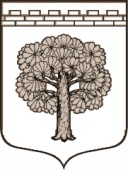                              МУНИЦИПАЛЬНОЕ ОБРАЗОВАНИЕ                           «ДУБРОВСКОЕ ГОРОДСКОЕ ПОСЕЛЕНИЕ»                   ВСЕВОЛОЖСКОГО МУНИЦИПАЛЬНОГО РАЙОНА                                      ЛЕНИНГРАДСКОЙ ОБЛАСТИ                                                СОВЕТ ДЕПУТАТОВ                                                        РЕШЕНИЕ     20.11.2018                                                                              № 57        г.п. Дубровка О публикации проекта бюджета муниципального образования«Дубровское городское поселение» Всеволожского муниципального района Ленинградской области на 2019 год и на плановый период 2020-2021 годов        В соответствии   с Бюджетным кодексом Российской Федерации,  Уставом МО «Дубровское городское поселение», Положением «О бюджетном процессе  в муниципальном образовании «Дубровское городское поселение», утвержденным решением совета депутатов муниципального образования  «Дубровское городское поселение» от 19.03.2013. № 14, совет депутатов принял РЕШЕНИЕ:     1. Опубликовать  проект бюджета муниципального образования «Дубровское городское поселение» Всеволожского муниципального района Ленинградской области на 2019 год и на плановый период 2020-2021 годов в газете «Вести Дубровки», согласно приложению.2. Настоящее решение вступает в силу с момента его принятия, подлежит официальному опубликованию.     3. Контроль исполнения настоящего решения возложить на постоянную комиссию совета депутатов по бюджетному контролю, муниципальному имуществу, налогам, инвестициям и экономическому развитию.Глава муниципального образования				Т.Г.Куликова